You will need to buy your textbook.  IB Mathematical Studies Standard Level Course Book: Oxford IB Diploma Program (Oxford Ib Diploma Programme) Paperback – October 25, 2012 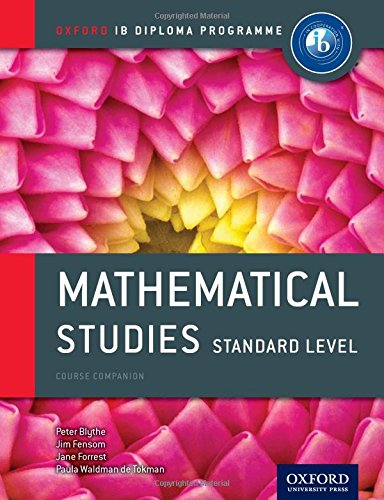 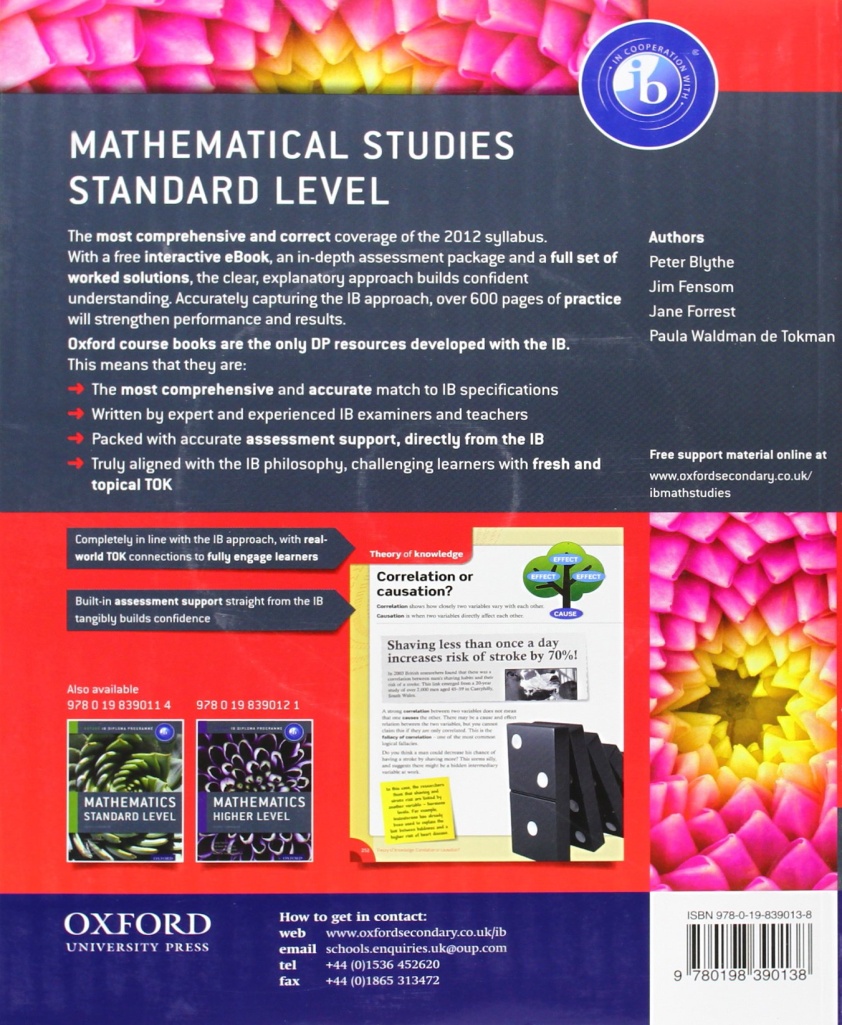   Series: Oxford Ib Diploma Programme  Paperback: 624 pages   Publisher: Oxford University Press; 2 edition (October 25, 2012)   Language: English   ISBN-10: 0198390130   ISBN-13: 978-0198390138